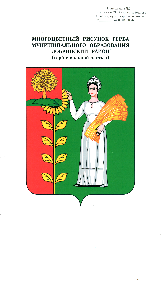 КОНТРОЛЬНО-СЧЁТНАЯ КОМИССИЯДОБРИНСКОГО МУНИЦИПАЛЬНОГО РАЙОНАЛИПЕЦКОЙ ОБЛАСТИ РОССИЙСКОЙ ФЕДЕРАЦИИАналитическая справкаоб исполнении районного и консолидированного бюджетов Добринского муниципального района за 1 квартал 2018 года.п.ДобринкаАналитическая справка Контрольно-счётной комиссии Добринского муниципального района на отчет об исполнении бюджета Добринского муниципального района подготовлена на основании данных управления финансов администрации Добринского муниципального района и администраций сельских поселений сельсоветов.Общие итоги исполнения районного бюджета за 1 квартал 2018 года.По данным управления финансов администрации Добринского муниципального района, доходы районного бюджета составили 161425,6 тыс. рублей или 25,9% к утвержденным годовым назначениям в сумме 624086,9 тыс. рублей, расходы – 140663,0 тыс. рублей или 22,6% к утвержденным годовым назначениям в сумме 621112,6 тыс. рублей, профицит – 20762,6 тыс. рублей.По сравнению с первым кварталом 2017 года доходы районного бюджета увеличились на 20047,8 тыс. рублей или 14,2%, расходы увеличились на 16268,7 тыс. рублей или 13,1%. Доходы районного бюджета.По итогам первого квартала 2018 года в районный бюджет поступило доходов, с учетом безвозмездных перечислений из других бюджетов, в сумме 161425,6 тыс. рублей.Исполнение доходной части районного бюджета отражено в Приложении №1 к настоящей Аналитической справке.Структура доходов районного бюджета за первый квартал 2018 года в сравнении с аналогичным периодом 2017 года представлена в таблице:Доходы районного бюджета по сравнению с соответствующим периодом прошлого года. (тыс. рублей)Доходы районного бюджета за первый квартал 2018 года на 57,5% сформированы за счет безвозмездных поступлений, объем которых, по сравнению с соответствующим периодом 2017 года увеличился в абсолютной величине на 15955,1 тыс. рублей. Доля налоговых доходов составляет 31,7%, неналоговых доходов – 10,8%. Изменение доходных источников представлено на гистограмме:Данные о поступлении налоговых доходов отражены в таблице. (тыс. рублей)Приведенные в таблице данные показывают, что в первом квартале 2018 года по сравнению с аналогичным периодом 2017 года поступление налоговых доходов увеличилось на 23,0% за счет поступлений практически по всем видам налоговых доходов за исключением налогов на совокупный доход.Фактическое поступление неналоговых доходов за отчетный период текущего года в сравнении с первым кварталом 2017 года представлено в таблице:(тыс. рублей)По сравнению с первым кварталом 2017 года неналоговые доходы снизились на 5478,8 тыс. рублей или 24,0%.Снижение наблюдается практически по всем видам доходов, за исключением платы за негативное воздействие на окружающую среду, рост на 223,8%.В структуре неналоговых доходов наибольший удельный вес занимают доходы от использования имущества, находящегося в государственной и муниципальной собственности – 90,3%.Фактические безвозмездные поступления за отчетный период текущего года в сравнении с первым кварталом 2017 года представлены в таблице:(тыс. рублей) По сравнению с первым кварталом 2017 года объем безвозмездных поступлений увеличился на 15955,1 тыс. рублей или на 20,8% и составил 92768,7 тыс. рублей.Наибольший удельный вес в общем объеме безвозмездных поступлений составляют субвенции бюджетам бюджетной системы РФ – 79849,2 тыс. рублей или 86,1%.Расходы районного бюджета.За первый квартал 2018 года расходы районного бюджета исполнены в сумме 140663,0 тыс. рублей или на 22,6% к утвержденным годовым назначениям 621112,6 тыс. рублей. По сравнению с аналогичным периодом 2017 года расходы увеличились на 16268,7 тыс. рублей или на 13,1%. Наиболее низкий процент исполнения годового плана по расходам отмечается по разделам:- «Дорожной хозяйство (дорожные фонды)» - 8,8%;- «Физическая культура и спорт» - 7,7%.Районный бюджет за первый квартал 2018 года сохранил социальную направленность. Расходы районного бюджета на социальную сферу составили 111490,4 тыс. рублей или 79,3% от всех расходов. По сравнению с первым кварталом 2017 года расходы на социальную сферу увеличились на 12036,3 тыс. рублей или 12,1%.Расходы районного бюджета по отраслям распределились следующим образом:Исполнение районного бюджета по разделам классификации расходов отражено в Приложении №1 к настоящей Аналитической справке.Муниципальные программы.Решением Совета депутатов Добринского муниципального района от 15.12.2017г. №196-рс «О районном бюджете на 2018 год и на плановый период 2019 и 2020 годов» предусмотрены расходы на реализацию 6 муниципальных программ в объеме 570602,2 тыс. рублей. Финансирование муниципальных программ за отчетный период составило 125328,2 тыс. рублей или 22,0% от утвержденного годового плана.Исполнение муниципальных программ Добринского района за счет средств бюджета (тыс. рублей)По муниципальной программе «Создание условий для развития экономики Добринского муниципального района на 2014-2020 годы» финансирование за счет средств районного бюджета составило 794,8 тыс. рублей или 86% от общего финансирования программы. Финансирование осуществляется по трем подпрограммам:- «Развитие малого и среднего предпринимательства в Добринском муниципальном районе на 2014-2020 годы» за первый квартал 2018 года финансирование не производилось;- «Развитие потребительского рынка Добринского муниципального района на 2014-2020 годы» - 924,3 тыс. рублей (предоставление субсидий на возмещение части затрат, направленных на реконструкцию и ремонт объектов торгового, бытового обслуживания и общественного питания сельского населения, на приобретение автомобильного топлива для доставки товаров народного потребления в сельские населенные пункты);- «Развитие кооперации в Добринском муниципальном районе на 2017-2020 годы» за первый квартал 2018 года финансирование не производилось.По муниципальной программе «Развитие социальной сферы Добринского муниципального района на 2017-2020 годы» финансирование за счет средств районного бюджета составило 16595,5 тыс. рублей или 68,7%. Финансирование осуществляется по трем подпрограммам:- «Духовно-нравственное и физическое развитие жителей Добринского муниципального района» - 485,3 тыс. рублей (организация и проведение мероприятий, направленных на приобщение населения района к регулярным занятиям физической культурой, на профилактику наркомании, алкоголизма, табакокурения среди населения, развитие молодежного и детского движения);- «Развитие и сохранение культуры Добринского муниципального района» - 13732,3 тыс. рублей (материально-техническое оснащение учреждений культуры, обеспечение деятельности культурно-досуговых учреждений, повышение эффективности управленческих решений, обеспечение деятельности муниципальных библиотек, внедрение новых информационных и организационных технологий библиотечной деятельности, содержание учреждений дополнительного образования);- «Социальная поддержка граждан и реализация семейно-демографической политики Добринского муниципального района» - 9922,8 тыс. рублей (информирование населения о социально-экономическом и культурном развитии, фельдшерское сопровождение больных, содержание ребенка в семье опекуна и приемной семье, проведение мероприятий).По муниципальной программе «Обеспечение населения Добринского района качественной инфраструктурой и услугами ЖКХ на 2014-2020 годы» финансирование за счет средств районного бюджета составило 6713,8 тыс. рублей или 61,2% от общего финансирования программы. Финансирование осуществляется по трем подпрограммам:- «Строительство, реконструкция, капитальный ремонт объектов социальной сферы и муниципального жилого фонда, организация газоснабжения Добринского муниципального района» - 1406,0 тыс. рублей (капитальный ремонт учреждений образования, культуры, ремонт объектов муниципального фонда, уплата взносов на капитальный ремонт муниципального жилищного фонда);- «Развитие автомобильных дорог местного значения Добринского муниципального района» - 5232,8 тыс. рублей (капитальный ремонт и ремонт автомобильных дорог, дворовых территорий, строительство и содержание автомобильных дорог, организация транспортного обслуживания населения);- «Энергосбережение и повышение энергетической эффективности Добринского муниципального района» - 75,0 тыс. рублей (содержание, теплоснабжение и энергоснабжение котельных).По муниципальной программе «Создание условий для обеспечения общественной безопасности населения и территории Добринского муниципального района на 2018-2020 годы» финансирование за счет средств районного бюджета составило 1107,0 тыс. рублей или 100% от общего финансирования программы. Финансирование осуществляется по одной подпрограмме:- «Осуществление мероприятий мобилизационной подготовки, гражданской обороны и защиты населения и территории муниципального района от чрезвычайных ситуаций природного и техногенного характера на 2018-2020 годы» - 1107,0 тыс. рублей (содержание и развитие МКУ ЕДДС).По муниципальной программе «Развитие системы эффективного муниципального управления Добринского муниципального района на 2017-2020 годы» финансирование за счет средств районного бюджета составило 5322,9 тыс. рублей или 86,3% от общего финансирования программы. Финансирование осуществляется по четырем подпрограммам:- «Развитие кадрового потенциала муниципальной службы и информационное обеспечение деятельности органов местного самоуправления Добринского муниципального района» - 937,1 тыс. рублей (расходы по повышению квалификации муниципальных служащих, приобретение услуг с использованием информационно-правовых систем, обеспечение деятельности аппарата управления);- «Совершенствование системы управления муниципальным имуществом и земельными участками Добринского муниципального района» - финансирование не осуществлялось;- «Долгосрочное бюджетное планирование, совершенствование организации бюджетного процесса» - 5229,8 тыс. рублей (надежное, качественное и своевременное кассовое исполнение районного бюджета);- «Управление муниципальным долгом Добринского муниципального района» - 1,0 тыс. рублей (обслуживание муниципального долга).По муниципальной программе «Развитие образования Добринского муниципального района на 2015-2020 годы» финансирование за счет средств районного бюджета составило 29333,6 тыс. рублей или 35,8% от общего финансирования программы. Финансирование осуществляется по пяти подпрограммам:- «Развитие системы дошкольного образования» - 9892,2 тыс. рублей (обеспечение деятельности дошкольных учреждений, повышение квалификации педагогических работников);- «Развитие системы общего образования» - 61350,2 тыс. рублей (создание условий для получения основного общего образования, приобретение автотранспорта для подвоза детей, повышение квалификации педагогических работников);- «Развитие системы дополнительного образования, организация отдыха и оздоровления детей в каникулярное время» - 6471,7 тыс. рублей (повышение эффективности обеспечение общедоступного и бесплатного дополнительного образования, создание материально-технических условий для предоставления услуг);- «Поддержка одаренных детей и их наставников» - 20,0 тыс. рублей (создание условий, гарантирующих реализацию творческого потенциала детей района);- «Финансовое обеспечение и контроль» - 4281,4 тыс. рублей.Муниципальный долг Добринского района.Долговые обязательства муниципального района состоят из бюджетных кредитов, полученных из областного бюджета.Объем муниципального долга Добринского района по состоянию на 01.04.2018 год составил 5350,0 тыс. рублей. За отчетный период произошло снижение долговых обязательств на 13650,0 тыс. рублей. Изменение объема и структуры муниципального долга представлены в таблице.(тыс. рублей)Долговая нагрузка на бюджет снизилась на 72%. Муниципальный долг Добринского района, сложившийся на 1 апреля 2018 года не превышает предельного объема долга, установленного ст.107 Бюджетного кодекса Российской Федерации.Основные показатели исполнения консолидированного бюджета Добринского муниципального района за первый квартал 2018 года.По состоянию на 1 апреля 2018 года в консолидированный бюджет с учетом безвозмездных поступлений из бюджетов других уровней поступило доходов в сумме 201810,7 тыс. рублей, что составляет 25,7% от утвержденного годового плана (785013,9 тыс. рублей).Расходная часть бюджета исполнена в сумме 184093,7 тыс. рублей или 23,4 % от утвержденного годового плана (786622,0 тыс. рублей).Профицит бюджета составил 17717,0 тыс. рублей.Исполнение доходной и расходной частей консолидированного бюджета Добринского муниципального района за первый квартал 2018 года отражено в Приложении №2 к настоящей Аналитической справке.Доходы консолидированного бюджета.По итогам первого квартала 2018 года в консолидированный бюджет района поступило доходов, с учетом безвозмездных поступлений, в сумме 201810,7 тыс. рублей. По сравнению с соответствующим периодом прошлого года поступления в доходную часть увеличились на 23983,0 тыс. рублей или на 13,5%. Налоговые и неналоговые доходы консолидированного бюджета составили 89839,3 тыс. рублей и занимают в общем объеме поступлений 44,5%. По сравнению с соответствующим периодом прошлого года поступления увеличились на 5,0% или на сумму 4292,8 тыс. рублей.При годовом плане налоговых и неналоговых доходов сельских поселений Добринского муниципального района 75926,7 тыс. рублей, за первый квартал 2018 года фактически поступило в бюджеты 21184,1 тыс. рублей или 27,9%, безвозмездных поступлений – 24053,9 тыс. рублей или 21,4%.Изменение доходных источников по бюджетам сельских поселений представлено на гистограмме:Наиболее высокие проценты выполнения к годовому плану по поступлению налоговых и неналоговых доходов отмечаются в сельских поселениях:-Хворостянский сельсовет – 38,8%,-Талицкий сельсовет – 38,4%,-Среднематренский сельсовет – 34,4%,-Богородицкий сельсовет – 33,6%,-Новочеркутинский сельсовет – 30,6%,-Демшинский сельсовет – 30,2%,-Добринский сельсовет – 28,8%,-Пушкинский сельсовет – 28,1%.Наиболее низкий процент выполнения плана наблюдается в следующих сельских поселениях:-Дубовской сельсовет – 15,3%,-Березнеговатский сельсовет – 14,5%,-Нижнематренский сельсовет – 14,6%,-Верхнематренский сельсовет – 13,3%.Расходы консолидированного бюджета Добринского муниципального района.За первый квартал 2018 года расходы консолидированного бюджета исполнены в сумме 184093,7 тыс. рублей или на 23,4% от годового плана.В сравнении с аналогичным периодом прошлого года объем расходов консолидированного бюджета в 2018 году увеличился на 26208,6 тыс. рублей и составил 116,6% к прошлому году.За первый квартал 2018 года наиболее низкий процент исполнения расходной части консолидированного бюджета отмечается по разделам:- «Дорожное хозяйство (дорожные фонды)» - 8,1%,- «Физическая культура и спорт» - 18,9%.Наиболее высокий процент исполнения отмечается по разделам:- «Жилищно-коммунальное хозяйство» - 31,5%,- «Другие вопросы в области национальной экономики» - 30,0%,- «Общегосударственные вопросы» - 29,3%,- «Социальное обеспечение» - 28,8%.Анализ исполнения расходной части сельскими поселениями Добринского муниципального района показал, что за первый квартал текущего года сельскими поселениями в целом расходы исполнены на 48283,6 тыс. рублей или на 25,0% от годового плана (192790,1 тыс. рублей).Анализ расходов сельских поселений Добринского муниципального района показал, что наиболее высокие проценты выполнения к годовому плану расходной части за первый квартал текущего года, отмечаются в сельских поселениях:- Петровский сельсовет – 38,6%,- Каверинский сельсовет – 37,4%,- Богородицкий сельсовет – 33,0%,- Хворостянский сельсовет – 31,4%,- Дубовской сельсовет – 30,9%.Наиболее низкий процент выполнения плана наблюдается в следующих сельских поселениях:- Березнеговатский сельсовет – 5,8%,- Талицкий сельсовет – 19,2%,Текущая задолженность по бюджетным кредитам областному бюджету по состоянию на 1 апреля 2018 года составляет 2600,0 тыс. рублей, в том числе:-сельское поселение Новочеркутинский сельсовет – 1600,0 тыс. рублей,-сельское поселение Дубовской сельсовет – 1000,0 тыс. рублей. Текущая задолженность районному бюджету составила 7764,4 тыс. рублей, в том числе сельские поселения:- Добринский сельсовет – 3300,0 тыс. рублей,- Нижнематренский сельсовет – 800,0 тыс. рублей, - Пушкинский сельсовет – 900,0 тыс. рублей, - Дубовской сельсовет – 1000,0 тыс. рублей, - Петровский сельсовет – 464,4 тыс. рублей, - Тихвинский сельсовет – 800,0 тыс. рублей, - Березнеговатский сельсовет –500,0 тыс. рублей.В процессе исполнения бюджета в первом квартале 2018 года, в соответствии со статьей 107 Бюджетного кодекса РФ, соблюдены все требования к предельным величинам муниципального долга.Приложение:Исполнение районного бюджета на 01.04.2018 года.Исполнение консолидированного бюджета Добринского муниципального района на 01.04.2018 года.Председатель Контрольно-счётнойкомиссии Добринского муниципальногорайона Липецкой области                                                                           Н.В.Гаршина     Приложение №1Исполнение районного бюджета на 01.04.2018 года.(тыс. рублей)Приложение №2Исполнение консолидированного бюджета Добринского муниципального района на 01.04.2018 года.(тыс. рублей)2017 год2017 год2017 год2018 год2018 год2018 годОтклонение факта 2018г. к 2017г.Годовой планФакт 1 квартала%Годовой планФакт 1 квартала%Отклонение факта 2018г. к 2017г.1.Налоговые доходы174554,141691,523,9199131,751263,025,7+9571,52.Неналоговые доходы54138,322872,742,269029,517393,925,2-5478,83.Безвозмездные поступления354290,576813,621,7355925,792768,726,1+15955,1Всего:582982,9141377,824,2624086,9161425,625,9+20047,8Налоговые доходы1 квартал 2017 года1 квартал 2018 годаОтклонение Темп роста %Налог на доходы физических лиц25309,236462,4+11153,2144,1Акцизы по подакцизным товарам7537,97769,4+231,5103,1Налоги на совокупный доход8042,95911,3-2131,673,5Прочие налоги, пошлины и сборы 801,51119,9+318,4139,7в т.ч. госпошлина801,51119,9+318,4139,7Итого41691,551263,0+9571,5123,0Неналоговые доходы1 квартал 2017 года1 квартал 2018 годаОтклонение Темп роста %Доходы от использования имущества, находящегося в гос. и муниципальной собственности16464,015700,5-763,595,4Проценты, полученные от предоставления бюджетных кредитов 3,31,7-1,651,5Плата за негативное воздействие на окружающую среду100,1324,1+224,0323,8Доходы от продажи материальных т нематериальных активов234,7161,7-73,068,9Штрафные санкции, возмещение ущерба5175,5533,4-4642,110,3Прочие неналоговые доходы895,1672,5-222,675,1Итого22872,717393,9-5478,876,0Безвозмездные поступления1 квартал 2017 года1 квартал 2018 годаОтклонение Темп роста %Безвозмездные поступления от других бюджетов бюджетной системы РФ, в т.ч.76619,892887,7+16267,9121,2- дотации10242,811722,4+1479,6114,4- субсидии671,6608,6-63,090,7- субвенции65362,379849,2+14486,9122,2- иные межбюджетные трансферты343,1707,5+364,4206,2Прочие безвозмездные поступления159,2179,3+20,1112,6Доходы от возврата остатков субсидий и субвенций прошлых лет111,469,3-42,162,2Возврат остатков субсидий и субвенций прошлых лет-76,8-367,6-290,8478,6Итого76813,692768,7+15955,1120,8Наименование муниципальной программыГодовой планКассовый расход% исполнения плана«Создание условий для развития экономики Добринского муниципального района на 2014-2020 годы»2569,6924,336,0«Развитие социальной сферы Добринского муниципального района на 2017-2020 годы»93273,624140,525,9«Обеспечение населения Добринского района качественной инфраструктурой и услугами ЖКХ на 2014-2020 годы»67590,710973,016,2«Создание условий для обеспечения общественной безопасности населения и территории Добринского муниципального района на 2018-2020 годы»4475,11107,024,7«Развитие системы эффективного муниципального управления Добринского муниципального района на 2017-2020 годы»19954,16167,930,9«Развитие образования Добринского муниципального района на 2015-2020 годы»382739,182015,521,4Итого570602,2125328,222,0По состоянию на 01.01.2018По состоянию на 01.01.2018По состоянию на 01.04.2018По состоянию на 01.04.2018Отклонение (+,-)Сумма Доля %Сумма Доля %Отклонение (+,-)Районный бюджет10400,0552750,051-7650,0Бюджеты сельских поселений8600,0452600,049-6000,0Итого 19000,01005350,0100-13650,0 ДОХОДЫПлан 2018 годФактическое исполнение на 01.04.18г.% исполнения к годовым назначениям 2018г..Фактическое исполнение на 01.04.17г.Темп роста факта 2018г.к факту 2017г.НАЛОГОВЫЕ ДОХОДЫ199131,751263,025,741691,5123,0Налоги на прибыль145120,036462,425,125309,2144,1Акцизы по подакцизным товарам34222,77769,422,77537,9103,1Налоги на совокупный доход15640,05911,337,88042,973,5Прочие налоги, пошлины и сборы4149,01119,927,0801,5139,7НЕНАЛОГОВЫЕ ДОХОДЫ69029,517393,925,222872,776,0Доходы от имущества, находящегося в государственной и муниципальной собственности62136,015702,225,316467,395,4Плата за негативное воздействие на окружающую среду255,2324,1127,0100,1323,8Доходы от продажи материальных и нематериальных активов461,0161,735,1234,768,9Штрафные санкции, возмещение ущерба2500,0533,421,35175,510,3Прочие неналоговые доходы3677,3672,518,3895,175,1ИТОГО НАЛОГОВЫХ И НЕНАЛОГОВЫХ ДОХОДОВ:268161,268656,925,664564,2106,3Безвозмездные поступления - всего355925,792768,726,176813,6120,8 ВСЕГО ДОХОДОВ:624086,9161425,625,9141377,8114,2Превышение расходов над доходами (дефицит)2974,320762,6698,116983,5122,3   Р А С Х О Д Ы621112,6140663,022,6124394,3113,1Общегосударственные вопросы68475,021006,230,718542,9113,3Национальная безопасность и правоохранительная деятельность (ЗАГС и ЕДДС)6767,11618,723,9831,0194,8Общеэкономические вопросы481,998,720,567,0147,3Сельское хозяйство и рыболовство (мероприятия по отлову и содержанию безнадзорных животных)141,6Государственная поддержка автотранспорта6000,01305,021,81172,8111,3Дорожное хозяйство (дорожные фонды)44473,03927,88,8468,8837,8Другие вопросы в области национальной экономики - всего2644,6999,337,83509,828,5Жилищно-коммунальное хозяйство625,0215,934,5344,862,6Образование414984,392662,422,381679,3113,4Культура, кинематография43252,211625,226,910520,5110,5Средства массовой информации3589,2799,022,3753,6106,0Физическая культура и спорт1479,0114,67,7101,4113,0Социальная политика  -  всего28179,76289,222,36399,398,3Обслуживание муниципального долга20,01,05,03,132,3ВСЕГО РАСХОДОВ:621112,6140663,022,6124394,3113,1 ДОХОДЫГодовые назначения 2018г.Фактическое исполнение на 01.04.18г.% исполнения к годовым назначениям 2018 г.Фактическое исполнение на 01.04.17г.Темп роста факта 2018г. к факту  2017г.НАЛОГОВЫЕ ДОХОДЫ272631,770406,425,862195,3113,2Налоги на прибыль157070,040432,625,728463,6142,1Акцизы по подакцизным товарам34222,77769,422,77537,9103,1Налоги на совокупный доход42680,016777,939,320249,082,9Налоги на имущество34469,04298,712,55132,083,8Прочие налоги, пошлины и сборы4190,01127,826,9812,8138,8НЕНАЛОГОВЫЕ ДОХОДЫ71456,219433,027,223351,283,2Доходы от имущества, находящегося в государственной и муниципальной собственности64562,716155,425,016894,895,6Плата за негативное воздействие на окружающую среду255,2324,1127,0100,1323,8Доходы от продажи материальных и нематериальных активов461,01687,7366,1234,7719,1Штрафные санкции, возмещение ущерба2500,0543,121,75175,610,5Прочие неналоговые доходы3677,3722,719,7946,076,4ИТОГО НАЛОГОВЫХ И НЕНАЛОГОВЫХ ДОХОДОВ:344087,989839,326,185546,5105,0Безвозмездные поступления -всего440926,0111971,425,492281,2121,3ВСЕГО ДОХОДОВ:785013,9201810,725,7177827,7113,5Превышение расходов над доходами (дефицит)-1608,117717,0-1101,719942,688,8Р А С Х О Д Ы786622,0184093,723,4157885,1116,6Общегосударственные вопросы118446,434663,929,331732,2109,2Национальная оборона1756,0439,025,0193,0227,5Национальная безопасность и правоохранительная деятельность (пожарная безопасность, ЗАГС, ЕДДС)6825,91621,723,8831,0195,2Общеэкономические вопросы481,998,720,567,0147,3Сельское хозяйство и рыболовство (мероприятия по отлову и содержанию безнадзорных животных)141,6Государственная поддержка автомобильного транспорта6000,01305,021,81172,8111,3Дорожное хозяйство (дорожные фонды)45629,43701,28,11151,7321,4Другие вопросы в области национальной экономики5369,01608,630,03657,344,0Жилищно-коммунальное хозяйство29914,49416,331,57999,4117,7Образование414984,392662,422,381679,3113,4Культура и кинематография121177,230689,525,321517,8142,6Средства массовой информации3589,2799,022,3753,6106,0Физическая культура и спорт3952,0746,318,9676,1110,4Социальная политика - всего28317,76340,122,46449,398,3Обслуживание муниципального долга37,02,05,44,643,5ВСЕГО РАСХОДОВ:786622,0184093,723,4157885,1116,6